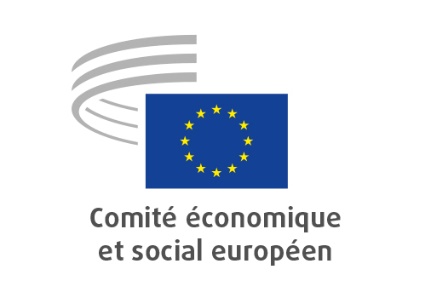 Groupe «Semestre européen»CONVOCATIONSECTION «UNION ÉCONOMIQUE ET MONÉTAIRE
ET COHÉSION ÉCONOMIQUE ET SOCIALE»Groupe «Semestre européen»Projet d’ordre du jour:Adoption du projet d’ordre du jourApprobation du procès-verbal de la 20e réunion du groupe «Semestre européen», tenue le 25 avril 2022EESC-2022-02728-00-00-PV-REFÉchange de vues sur les résultats de la conférence intitulée «Réformer le Semestre européen pour une Europe résiliente, durable et inclusive — Relever les défis actuels et futurs»Échange de vues sur le suivi à réserver à la résolution intitulée «Comment améliorer la participation de la société civile organisée aux plans nationaux pour la reprise et la résilience?», adoptée en mai Débat sur le paquet de printemps et les travaux relatifs au supplément d’avis sur le thème «Examen annuel 2022 de la croissance durable» (ECO/589, rapporteure: Judith Vorbach)Questions diversesConfirmation de la date de la prochaine réunion: le 27 septembre 2022, matinée ou après-midi_____________NB:	Pour que le remboursement de leurs frais de réunion soit assuré, il est demandé aux membres et aux conseillers de signer la liste de présence.Réunion enregistrée — voir décision nº 206/17A. Déclaration de confidentialité.Veuillez prendre bonne note des remarques particulières ci-après.Date03/06/2022, 14:30 — 16:30LieuRue Belliard 99 — 1040 BruxellesSalleRéunion hybride: JDE 51 et à distance par InteractioPrésidentJavier DOZ ORRITRéunion nº21Date du document24/05/2022REMARQUES PARTICULIÈRESSous réserve de l’évolution de la pandémie en Belgique et conformément à la décision de la présidente, les réunions du Comité doivent se tenir sous une forme hybride.Les participants qui sont invités à une réunion hybride et qui prévoient d’y assister en personne sont tenus d’en informer à l’avance les organisateurs, via le portail des membres, au moins une semaine calendrier avant la date de la réunion.Les membres et les délégués qui ne peuvent assister à la réunion sont priés de bien vouloir le signaler à l’avance via le portail des membres.Tous les détails techniques relatifs à l’organisation de la vidéoconférence par Interactio vous seront communiqués dans un message distinct.Pour toute question relative aux remboursements, veuillez prendre contact avec l’unité «Conditions de travail des membres».Des informations concernant les modalités pratiques sont disponibles sur le site intranet du CESE. Pour de plus amples informations sur les mesures en vigueur en Belgique, veuillez cliquer sur le lien suivant: https://www.info-coronavirus.be/fr/.Interprétation demandée deES/DE/EL/EN/FR/IT/HUversES/EN/FR